فراخوان طراحی پوستر "روز معمار" 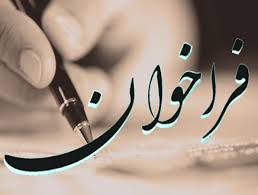 سازمان نظام مهندسی ساختمان مازندران در نظر دارد مسابقه ای جهت طراحی پوستر همایش " روز معمار "در سطح استان  برگزار نماید لذا از اعضای محترم معمار و علاقمندان دعوت می شود در صورت تمایل جهت شرکت در این مسابقه تا تاریخ 93/12/7 طرح های خود را در کاغذ گلاسه در قطع 50*35به دبیرخانه سازمان به آدرس ساری – کمربندی شمالی – خیابان نظام مهندسی- کدپستی 86758- 48167 ارسال نمایند و به به طرح برگزیده سکه نیم بهار آزادی اهداء خواهد شد.همایش روز معمار نظام مهندسی ساختمان مازندران مطابق هر سال در اردیبهشت ماه سال آینده برگزار خواهد شد.